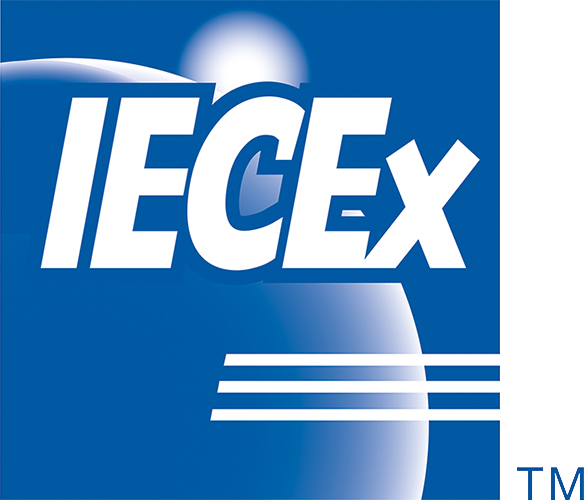 data złożenia wniosku 
oraz podpis wnioskującego(date of submission of the application
and signature of the applicant)RODZAJ WNIOSKU (TYPE OF APPLICATION)RODZAJ WNIOSKU (TYPE OF APPLICATION)RODZAJ WNIOSKU (TYPE OF APPLICATION)RODZAJ WNIOSKU (TYPE OF APPLICATION)RODZAJ WNIOSKU (TYPE OF APPLICATION)RODZAJ WNIOSKU (TYPE OF APPLICATION)RODZAJ WNIOSKU (TYPE OF APPLICATION)RODZAJ WNIOSKU (TYPE OF APPLICATION)RODZAJ WNIOSKU (TYPE OF APPLICATION)RODZAJ WNIOSKU (TYPE OF APPLICATION)RODZAJ WNIOSKU (TYPE OF APPLICATION)RODZAJ WNIOSKU (TYPE OF APPLICATION) Certyfikat IECEx (IECEx Certificate)  Sprawozdanie z badań IECEx (IECEx Test Raport) Zapewnienie jakości (Quality Assurance – QAR) Certyfikacja jednostkowa (Unit Verification certificate) Certyfikat IECEx (IECEx Certificate)  Sprawozdanie z badań IECEx (IECEx Test Raport) Zapewnienie jakości (Quality Assurance – QAR) Certyfikacja jednostkowa (Unit Verification certificate) Certyfikat IECEx (IECEx Certificate)  Sprawozdanie z badań IECEx (IECEx Test Raport) Zapewnienie jakości (Quality Assurance – QAR) Certyfikacja jednostkowa (Unit Verification certificate) Certyfikat IECEx (IECEx Certificate)  Sprawozdanie z badań IECEx (IECEx Test Raport) Zapewnienie jakości (Quality Assurance – QAR) Certyfikacja jednostkowa (Unit Verification certificate) Certyfikat IECEx (IECEx Certificate)  Sprawozdanie z badań IECEx (IECEx Test Raport) Zapewnienie jakości (Quality Assurance – QAR) Certyfikacja jednostkowa (Unit Verification certificate) Certyfikat IECEx (IECEx Certificate)  Sprawozdanie z badań IECEx (IECEx Test Raport) Zapewnienie jakości (Quality Assurance – QAR) Certyfikacja jednostkowa (Unit Verification certificate) NOWY WNIOSEK (New Application)  UZUPEŁNIENIE (Supplement)  NOWY WNIOSEK (New Application)  UZUPEŁNIENIE (Supplement)  NOWY WNIOSEK (New Application)  UZUPEŁNIENIE (Supplement)  NOWY WNIOSEK (New Application)  UZUPEŁNIENIE (Supplement)  NOWY WNIOSEK (New Application)  UZUPEŁNIENIE (Supplement)  NOWY WNIOSEK (New Application)  UZUPEŁNIENIE (Supplement) WNIOSKUJĄCY (APPLICANT)WNIOSKUJĄCY (APPLICANT)WNIOSKUJĄCY (APPLICANT)WNIOSKUJĄCY (APPLICANT)WNIOSKUJĄCY (APPLICANT)WNIOSKUJĄCY (APPLICANT)WNIOSKUJĄCY (APPLICANT)WNIOSKUJĄCY (APPLICANT)WNIOSKUJĄCY (APPLICANT)WNIOSKUJĄCY (APPLICANT)WNIOSKUJĄCY (APPLICANT)WNIOSKUJĄCY (APPLICANT)Nazwa organizacji (Name of organization):Nazwa organizacji (Name of organization):Nazwa organizacji (Name of organization):Nazwa organizacji (Name of organization):Nazwa organizacji (Name of organization):Nazwa organizacji (Name of organization):Nazwa organizacji (Name of organization):Nazwa organizacji (Name of organization):Nazwa organizacji (Name of organization):Nazwa organizacji (Name of organization):Nazwa organizacji (Name of organization):Nazwa organizacji (Name of organization):Adres (Address):Adres (Address):Adres (Address):Adres (Address):Adres (Address):Adres (Address):Adres (Address):Adres (Address):Adres (Address):Adres (Address):Adres (Address):Adres (Address):Telefon (Telephone number): 
 Telefon (Telephone number): 
 Telefon (Telephone number): 
 Fax (Fax number): 
 Fax (Fax number): 
 Fax (Fax number): 
 Fax (Fax number): 
 Fax (Fax number): 
 Fax (Fax number): 
 Fax (Fax number): 
 Adres www (Website): 
 Adres www (Website): 
 Osoba do kontaktu w sprawie wniosku(Contact Name on the application):Osoba do kontaktu w sprawie wniosku(Contact Name on the application):Osoba do kontaktu w sprawie wniosku(Contact Name on the application):Imię i nazwisko (Name):Imię i nazwisko (Name):Imię i nazwisko (Name):Imię i nazwisko (Name):Imię i nazwisko (Name):Imię i nazwisko (Name):Imię i nazwisko (Name):Imię i nazwisko (Name):Imię i nazwisko (Name):Osoba do kontaktu w sprawie wniosku(Contact Name on the application):Osoba do kontaktu w sprawie wniosku(Contact Name on the application):Osoba do kontaktu w sprawie wniosku(Contact Name on the application):Telefon (Telephone number):Telefon (Telephone number):Telefon (Telephone number):Telefon (Telephone number):Telefon (Telephone number):Telefon (Telephone number):Telefon (Telephone number):Telefon (Telephone number):Telefon (Telephone number):Osoba do kontaktu w sprawie wniosku(Contact Name on the application):Osoba do kontaktu w sprawie wniosku(Contact Name on the application):Osoba do kontaktu w sprawie wniosku(Contact Name on the application):E-mail:E-mail:E-mail:E-mail:E-mail:E-mail:E-mail:E-mail:E-mail:Osoba do kontaktu w sprawie QA 
(QA Contact Name):Osoba do kontaktu w sprawie QA 
(QA Contact Name):Osoba do kontaktu w sprawie QA 
(QA Contact Name):Imię i nazwisko (Name):Imię i nazwisko (Name):Imię i nazwisko (Name):Imię i nazwisko (Name):Imię i nazwisko (Name):Imię i nazwisko (Name):Imię i nazwisko (Name):Imię i nazwisko (Name):Imię i nazwisko (Name):Osoba do kontaktu w sprawie QA 
(QA Contact Name):Osoba do kontaktu w sprawie QA 
(QA Contact Name):Osoba do kontaktu w sprawie QA 
(QA Contact Name):Telefon (Telephone number):Telefon (Telephone number):Telefon (Telephone number):Telefon (Telephone number):Telefon (Telephone number):Telefon (Telephone number):Telefon (Telephone number):Telefon (Telephone number):Telefon (Telephone number):Osoba do kontaktu w sprawie QA 
(QA Contact Name):Osoba do kontaktu w sprawie QA 
(QA Contact Name):Osoba do kontaktu w sprawie QA 
(QA Contact Name):E-mail:E-mail:E-mail:E-mail:E-mail:E-mail:E-mail:E-mail:E-mail:Czy wnioskujący jest producentem?(Is Applicant a Manufacturer?)Czy wnioskujący jest producentem?(Is Applicant a Manufacturer?)Czy wnioskujący jest producentem?(Is Applicant a Manufacturer?) TAK (Yes) TAK (Yes) TAK (Yes) TAK (Yes) TAK (Yes) TAK (Yes) TAK (Yes) NIE (No) NIE (No)PRODUCENT (MANUFACTURER) Wypełniać tylko w przypadku, jeśli wnioskujący nie jest producentem, (fill only in case if the applicant is not the manufacturer)PRODUCENT (MANUFACTURER) Wypełniać tylko w przypadku, jeśli wnioskujący nie jest producentem, (fill only in case if the applicant is not the manufacturer)PRODUCENT (MANUFACTURER) Wypełniać tylko w przypadku, jeśli wnioskujący nie jest producentem, (fill only in case if the applicant is not the manufacturer)PRODUCENT (MANUFACTURER) Wypełniać tylko w przypadku, jeśli wnioskujący nie jest producentem, (fill only in case if the applicant is not the manufacturer)PRODUCENT (MANUFACTURER) Wypełniać tylko w przypadku, jeśli wnioskujący nie jest producentem, (fill only in case if the applicant is not the manufacturer)PRODUCENT (MANUFACTURER) Wypełniać tylko w przypadku, jeśli wnioskujący nie jest producentem, (fill only in case if the applicant is not the manufacturer)PRODUCENT (MANUFACTURER) Wypełniać tylko w przypadku, jeśli wnioskujący nie jest producentem, (fill only in case if the applicant is not the manufacturer)PRODUCENT (MANUFACTURER) Wypełniać tylko w przypadku, jeśli wnioskujący nie jest producentem, (fill only in case if the applicant is not the manufacturer)PRODUCENT (MANUFACTURER) Wypełniać tylko w przypadku, jeśli wnioskujący nie jest producentem, (fill only in case if the applicant is not the manufacturer)PRODUCENT (MANUFACTURER) Wypełniać tylko w przypadku, jeśli wnioskujący nie jest producentem, (fill only in case if the applicant is not the manufacturer)PRODUCENT (MANUFACTURER) Wypełniać tylko w przypadku, jeśli wnioskujący nie jest producentem, (fill only in case if the applicant is not the manufacturer)PRODUCENT (MANUFACTURER) Wypełniać tylko w przypadku, jeśli wnioskujący nie jest producentem, (fill only in case if the applicant is not the manufacturer)Nazwa organizacji (Name of organization):  
Nazwa organizacji (Name of organization):  
Nazwa organizacji (Name of organization):  
Nazwa organizacji (Name of organization):  
Nazwa organizacji (Name of organization):  
Nazwa organizacji (Name of organization):  
Nazwa organizacji (Name of organization):  
Nazwa organizacji (Name of organization):  
Nazwa organizacji (Name of organization):  
Nazwa organizacji (Name of organization):  
Nazwa organizacji (Name of organization):  
Nazwa organizacji (Name of organization):  
Adres (Address):  Adres (Address):  Adres (Address):  Adres (Address):  Adres (Address):  Adres (Address):  Adres (Address):  Adres (Address):  Adres (Address):  Adres (Address):  Adres (Address):  Adres (Address):  Telefon (Telephone number):Fax (Fax number):Fax (Fax number):Fax (Fax number):Fax (Fax number):Fax (Fax number):Fax (Fax number):Fax (Fax number):Fax (Fax number):Adres www (Website):Adres www (Website):Adres www (Website):Osoba do kontaktu w sprawie wniosku 
(Contact Name on the application):Imię i nazwisko (Name):
 Imię i nazwisko (Name):
 Imię i nazwisko (Name):
 Imię i nazwisko (Name):
 Imię i nazwisko (Name):
 Imię i nazwisko (Name):
 Imię i nazwisko (Name):
 Imię i nazwisko (Name):
 Imię i nazwisko (Name):
 Imię i nazwisko (Name):
 Imię i nazwisko (Name):
 Osoba do kontaktu w sprawie wniosku 
(Contact Name on the application):Telefon (Telephone number):Telefon (Telephone number):Telefon (Telephone number):Telefon (Telephone number):Telefon (Telephone number):Telefon (Telephone number):Telefon (Telephone number):Telefon (Telephone number):Telefon (Telephone number):Telefon (Telephone number):Telefon (Telephone number):Osoba do kontaktu w sprawie wniosku 
(Contact Name on the application):E-mail:
  E-mail:
  E-mail:
  E-mail:
  E-mail:
  E-mail:
  E-mail:
  E-mail:
  E-mail:
  E-mail:
  E-mail:
  Osoba do kontaktu w sprawie QA 
(QA Contact Name): Imię i nazwisko (Name):
 Imię i nazwisko (Name):
 Imię i nazwisko (Name):
 Imię i nazwisko (Name):
 Imię i nazwisko (Name):
 Imię i nazwisko (Name):
 Imię i nazwisko (Name):
 Imię i nazwisko (Name):
 Imię i nazwisko (Name):
 Imię i nazwisko (Name):
 Imię i nazwisko (Name):
 Osoba do kontaktu w sprawie QA 
(QA Contact Name): Telefon (Telephone number):Telefon (Telephone number):Telefon (Telephone number):Telefon (Telephone number):Telefon (Telephone number):Telefon (Telephone number):Telefon (Telephone number):Telefon (Telephone number):Telefon (Telephone number):Telefon (Telephone number):Telefon (Telephone number):Osoba do kontaktu w sprawie QA 
(QA Contact Name): E-mail:E-mail:E-mail:E-mail:E-mail:E-mail:E-mail:E-mail:E-mail:E-mail:E-mail:INFORMACJE O WYROBIE (PRODUCT INFORMATION)INFORMACJE O WYROBIE (PRODUCT INFORMATION)INFORMACJE O WYROBIE (PRODUCT INFORMATION)INFORMACJE O WYROBIE (PRODUCT INFORMATION)INFORMACJE O WYROBIE (PRODUCT INFORMATION)INFORMACJE O WYROBIE (PRODUCT INFORMATION)INFORMACJE O WYROBIE (PRODUCT INFORMATION)INFORMACJE O WYROBIE (PRODUCT INFORMATION)INFORMACJE O WYROBIE (PRODUCT INFORMATION)INFORMACJE O WYROBIE (PRODUCT INFORMATION)INFORMACJE O WYROBIE (PRODUCT INFORMATION)INFORMACJE O WYROBIE (PRODUCT INFORMATION)Rodzaj wyrobu (Type of Product):Rodzaj wyrobu (Type of Product): URZĄDZENIE (Equipment) CZĘŚĆ LUB PODZESPÓŁ EX (Ex Component) URZĄDZENIE (Equipment) CZĘŚĆ LUB PODZESPÓŁ EX (Ex Component) URZĄDZENIE (Equipment) CZĘŚĆ LUB PODZESPÓŁ EX (Ex Component) URZĄDZENIE (Equipment) CZĘŚĆ LUB PODZESPÓŁ EX (Ex Component) URZĄDZENIE (Equipment) CZĘŚĆ LUB PODZESPÓŁ EX (Ex Component) URZĄDZENIE (Equipment) CZĘŚĆ LUB PODZESPÓŁ EX (Ex Component) URZĄDZENIE (Equipment) CZĘŚĆ LUB PODZESPÓŁ EX (Ex Component) URZĄDZENIE (Equipment) CZĘŚĆ LUB PODZESPÓŁ EX (Ex Component) URZĄDZENIE (Equipment) CZĘŚĆ LUB PODZESPÓŁ EX (Ex Component) URZĄDZENIE (Equipment) CZĘŚĆ LUB PODZESPÓŁ EX (Ex Component)Opis wyrobu (Equipment Description)Opis wyrobu (Equipment Description)Opis wyrobu (Equipment Description)Opis wyrobu (Equipment Description)Opis wyrobu (Equipment Description)Opis wyrobu (Equipment Description)Opis wyrobu (Equipment Description)Opis wyrobu (Equipment Description)Opis wyrobu (Equipment Description)Opis wyrobu (Equipment Description)Opis wyrobu (Equipment Description)Opis wyrobu (Equipment Description)Typ (Type):Typ (Type):Typ (Type):Typ (Type):Typ (Type):Typ (Type):Typ (Type):Typ (Type):Typ (Type):Typ (Type):Typ (Type):Typ (Type):Opis (Description):Opis (Description):Opis (Description):Opis (Description):Opis (Description):Opis (Description):Opis (Description):Opis (Description):Opis (Description):Opis (Description):Opis (Description):Opis (Description):Rodzaj ochrony (Type of protection):Proszę zaznaczyć, które z nw. zabezpieczeń zastosowano w wyrobie (Please indicate which of the following safeguards used in the product):Rodzaj ochrony (Type of protection):Proszę zaznaczyć, które z nw. zabezpieczeń zastosowano w wyrobie (Please indicate which of the following safeguards used in the product):Rodzaj ochrony (Type of protection):Proszę zaznaczyć, które z nw. zabezpieczeń zastosowano w wyrobie (Please indicate which of the following safeguards used in the product):Rodzaj ochrony (Type of protection):Proszę zaznaczyć, które z nw. zabezpieczeń zastosowano w wyrobie (Please indicate which of the following safeguards used in the product):Rodzaj ochrony (Type of protection):Proszę zaznaczyć, które z nw. zabezpieczeń zastosowano w wyrobie (Please indicate which of the following safeguards used in the product):Rodzaj ochrony (Type of protection):Proszę zaznaczyć, które z nw. zabezpieczeń zastosowano w wyrobie (Please indicate which of the following safeguards used in the product):Rodzaj ochrony (Type of protection):Proszę zaznaczyć, które z nw. zabezpieczeń zastosowano w wyrobie (Please indicate which of the following safeguards used in the product):Rodzaj ochrony (Type of protection):Proszę zaznaczyć, które z nw. zabezpieczeń zastosowano w wyrobie (Please indicate which of the following safeguards used in the product):Rodzaj ochrony (Type of protection):Proszę zaznaczyć, które z nw. zabezpieczeń zastosowano w wyrobie (Please indicate which of the following safeguards used in the product):Rodzaj ochrony (Type of protection):Proszę zaznaczyć, które z nw. zabezpieczeń zastosowano w wyrobie (Please indicate which of the following safeguards used in the product):Rodzaj ochrony (Type of protection):Proszę zaznaczyć, które z nw. zabezpieczeń zastosowano w wyrobie (Please indicate which of the following safeguards used in the product):Rodzaj ochrony (Type of protection):Proszę zaznaczyć, które z nw. zabezpieczeń zastosowano w wyrobie (Please indicate which of the following safeguards used in the product):Przeznaczenie urządzenia (Destination):poziom zabezpieczenia urządzenia (Equipment Protection Level):Przeznaczenie urządzenia (Destination):poziom zabezpieczenia urządzenia (Equipment Protection Level):Przeznaczenie urządzenia (Destination):poziom zabezpieczenia urządzenia (Equipment Protection Level):Przeznaczenie urządzenia (Destination):poziom zabezpieczenia urządzenia (Equipment Protection Level):Przeznaczenie urządzenia (Destination):poziom zabezpieczenia urządzenia (Equipment Protection Level):Przeznaczenie urządzenia (Destination):poziom zabezpieczenia urządzenia (Equipment Protection Level):Przeznaczenie urządzenia (Destination):poziom zabezpieczenia urządzenia (Equipment Protection Level):Przeznaczenie urządzenia (Destination):poziom zabezpieczenia urządzenia (Equipment Protection Level):Przeznaczenie urządzenia (Destination):poziom zabezpieczenia urządzenia (Equipment Protection Level):Przeznaczenie urządzenia (Destination):poziom zabezpieczenia urządzenia (Equipment Protection Level):Przeznaczenie urządzenia (Destination):poziom zabezpieczenia urządzenia (Equipment Protection Level):Przeznaczenie urządzenia (Destination):poziom zabezpieczenia urządzenia (Equipment Protection Level):grupa wybuchowości (Equipment Group):grupa wybuchowości (Equipment Group):grupa wybuchowości (Equipment Group):grupa wybuchowości (Equipment Group):grupa wybuchowości (Equipment Group):grupa wybuchowości (Equipment Group):grupa wybuchowości (Equipment Group):grupa wybuchowości (Equipment Group):grupa wybuchowości (Equipment Group):grupa wybuchowości (Equipment Group):grupa wybuchowości (Equipment Group):grupa wybuchowości (Equipment Group):klasa temperaturowa (Temperature Class):klasa temperaturowa (Temperature Class):klasa temperaturowa (Temperature Class):klasa temperaturowa (Temperature Class):klasa temperaturowa (Temperature Class):klasa temperaturowa (Temperature Class):klasa temperaturowa (Temperature Class):klasa temperaturowa (Temperature Class):klasa temperaturowa (Temperature Class):klasa temperaturowa (Temperature Class):klasa temperaturowa (Temperature Class):klasa temperaturowa (Temperature Class):zakres temperatur otoczenia (Ambient Temperature Range):  oC ≤ Ta ≤   oCzakres temperatur otoczenia (Ambient Temperature Range):  oC ≤ Ta ≤   oCzakres temperatur otoczenia (Ambient Temperature Range):  oC ≤ Ta ≤   oCzakres temperatur otoczenia (Ambient Temperature Range):  oC ≤ Ta ≤   oCzakres temperatur otoczenia (Ambient Temperature Range):  oC ≤ Ta ≤   oCzakres temperatur otoczenia (Ambient Temperature Range):  oC ≤ Ta ≤   oCzakres temperatur otoczenia (Ambient Temperature Range):  oC ≤ Ta ≤   oCzakres temperatur otoczenia (Ambient Temperature Range):  oC ≤ Ta ≤   oCzakres temperatur otoczenia (Ambient Temperature Range):  oC ≤ Ta ≤   oCzakres temperatur otoczenia (Ambient Temperature Range):  oC ≤ Ta ≤   oCzakres temperatur otoczenia (Ambient Temperature Range):  oC ≤ Ta ≤   oCzakres temperatur otoczenia (Ambient Temperature Range):  oC ≤ Ta ≤   oCstopień ochrony IP (Ingres Protection):
 stopień ochrony IP (Ingres Protection):
 stopień ochrony IP (Ingres Protection):
 stopień ochrony IP (Ingres Protection):
 stopień ochrony IP (Ingres Protection):
 stopień ochrony IP (Ingres Protection):
 stopień ochrony IP (Ingres Protection):
 stopień ochrony IP (Ingres Protection):
 stopień ochrony IP (Ingres Protection):
 stopień ochrony IP (Ingres Protection):
 stopień ochrony IP (Ingres Protection):
 stopień ochrony IP (Ingres Protection):
  zakładany (exspected):  zakładany (exspected):  zakładany (exspected):  zakładany (exspected):  wg badań (as tested):  wg badań (as tested):  wg badań (as tested):  wg badań (as tested):  wg badań (as tested):  wg badań (as tested):  wg badań (as tested):  wg badań (as tested): sposób znakowania urządzenia (Ex marking):sposób znakowania urządzenia (Ex marking):sposób znakowania urządzenia (Ex marking):sposób znakowania urządzenia (Ex marking):sposób znakowania urządzenia (Ex marking):sposób znakowania urządzenia (Ex marking):sposób znakowania urządzenia (Ex marking):sposób znakowania urządzenia (Ex marking):sposób znakowania urządzenia (Ex marking):sposób znakowania urządzenia (Ex marking):sposób znakowania urządzenia (Ex marking):sposób znakowania urządzenia (Ex marking):Normy (Standards):Normy (Standards):Normy (Standards):Normy (Standards):Normy (Standards):Normy (Standards):Normy (Standards):Normy (Standards):Normy (Standards):Normy (Standards):Normy (Standards):Normy (Standards):Uzupełnienie do certyfikatu (Suplement to Certificate):Proszę podać numer certyfikatu (Please fill the number of certificate)Uzupełnienie do certyfikatu (Suplement to Certificate):Proszę podać numer certyfikatu (Please fill the number of certificate)Uzupełnienie do certyfikatu (Suplement to Certificate):Proszę podać numer certyfikatu (Please fill the number of certificate)Uzupełnienie do certyfikatu (Suplement to Certificate):Proszę podać numer certyfikatu (Please fill the number of certificate)Uzupełnienie do certyfikatu (Suplement to Certificate):Proszę podać numer certyfikatu (Please fill the number of certificate)Uzupełnienie do certyfikatu (Suplement to Certificate):Proszę podać numer certyfikatu (Please fill the number of certificate)Uzupełnienie do certyfikatu (Suplement to Certificate):Proszę podać numer certyfikatu (Please fill the number of certificate)Uzupełnienie do certyfikatu (Suplement to Certificate):Proszę podać numer certyfikatu (Please fill the number of certificate)INFORMACJE DODATKOWE (SUPPLEMENTARY INFORMATION)INFORMACJE DODATKOWE (SUPPLEMENTARY INFORMATION)INFORMACJE DODATKOWE (SUPPLEMENTARY INFORMATION)INFORMACJE DODATKOWE (SUPPLEMENTARY INFORMATION)INFORMACJE DODATKOWE (SUPPLEMENTARY INFORMATION)INFORMACJE DODATKOWE (SUPPLEMENTARY INFORMATION)INFORMACJE DODATKOWE (SUPPLEMENTARY INFORMATION)INFORMACJE DODATKOWE (SUPPLEMENTARY INFORMATION)INFORMACJE DODATKOWE (SUPPLEMENTARY INFORMATION)INFORMACJE DODATKOWE (SUPPLEMENTARY INFORMATION)INFORMACJE DODATKOWE (SUPPLEMENTARY INFORMATION)INFORMACJE DODATKOWE (SUPPLEMENTARY INFORMATION)Proszę zaznaczyć, które z poniższych dokumentów zostały załączone do Wniosku  
(Please indicate which of the following documents are attached to the Application)Proszę zaznaczyć, które z poniższych dokumentów zostały załączone do Wniosku  
(Please indicate which of the following documents are attached to the Application)Proszę zaznaczyć, które z poniższych dokumentów zostały załączone do Wniosku  
(Please indicate which of the following documents are attached to the Application)Proszę zaznaczyć, które z poniższych dokumentów zostały załączone do Wniosku  
(Please indicate which of the following documents are attached to the Application)Proszę zaznaczyć, które z poniższych dokumentów zostały załączone do Wniosku  
(Please indicate which of the following documents are attached to the Application)Proszę zaznaczyć, które z poniższych dokumentów zostały załączone do Wniosku  
(Please indicate which of the following documents are attached to the Application)Proszę zaznaczyć, które z poniższych dokumentów zostały załączone do Wniosku  
(Please indicate which of the following documents are attached to the Application)Proszę zaznaczyć, które z poniższych dokumentów zostały załączone do Wniosku  
(Please indicate which of the following documents are attached to the Application)Proszę zaznaczyć, które z poniższych dokumentów zostały załączone do Wniosku  
(Please indicate which of the following documents are attached to the Application)Proszę zaznaczyć, które z poniższych dokumentów zostały załączone do Wniosku  
(Please indicate which of the following documents are attached to the Application)Proszę zaznaczyć, które z poniższych dokumentów zostały załączone do Wniosku  
(Please indicate which of the following documents are attached to the Application)Proszę zaznaczyć, które z poniższych dokumentów zostały załączone do Wniosku  
(Please indicate which of the following documents are attached to the Application)Certyfikat systemu zarządzania jakością ISO 9001
ISO 9001 Quality Management SystemCertyfikat systemu zarządzania jakością ISO 9001
ISO 9001 Quality Management SystemCertyfikat systemu zarządzania jakością ISO 9001
ISO 9001 Quality Management SystemCertyfikat systemu zarządzania jakością ISO 9001
ISO 9001 Quality Management SystemCertyfikat systemu zarządzania jakością ISO 9001
ISO 9001 Quality Management SystemCertyfikat systemu zarządzania jakością ISO 9001
ISO 9001 Quality Management SystemCertyfikat systemu zarządzania jakością ISO 9001
ISO 9001 Quality Management SystemNr/No.:  Nr/No.:  Nr/No.:  Nr/No.:  Sprawozdanie z oceny systemu jakości (QAR)Quality Assessment Report QARSprawozdanie z oceny systemu jakości (QAR)Quality Assessment Report QARSprawozdanie z oceny systemu jakości (QAR)Quality Assessment Report QARSprawozdanie z oceny systemu jakości (QAR)Quality Assessment Report QARSprawozdanie z oceny systemu jakości (QAR)Quality Assessment Report QARSprawozdanie z oceny systemu jakości (QAR)Quality Assessment Report QARSprawozdanie z oceny systemu jakości (QAR)Quality Assessment Report QARNr/No.:  Nr/No.:  Nr/No.:  Nr/No.:  Poprzednio wydany certyfikat IECEx (CoC)Previously issued IECEx Certificat/sPoprzednio wydany certyfikat IECEx (CoC)Previously issued IECEx Certificat/sPoprzednio wydany certyfikat IECEx (CoC)Previously issued IECEx Certificat/sPoprzednio wydany certyfikat IECEx (CoC)Previously issued IECEx Certificat/sPoprzednio wydany certyfikat IECEx (CoC)Previously issued IECEx Certificat/sPoprzednio wydany certyfikat IECEx (CoC)Previously issued IECEx Certificat/sPoprzednio wydany certyfikat IECEx (CoC)Previously issued IECEx Certificat/sNr/No.:  Nr/No.:  Nr/No.:  Nr/No.:  Raport(y) z badań IECEx (ExTR)IECEx Test Raport(s)Raport(y) z badań IECEx (ExTR)IECEx Test Raport(s)Raport(y) z badań IECEx (ExTR)IECEx Test Raport(s)Raport(y) z badań IECEx (ExTR)IECEx Test Raport(s)Raport(y) z badań IECEx (ExTR)IECEx Test Raport(s)Raport(y) z badań IECEx (ExTR)IECEx Test Raport(s)Raport(y) z badań IECEx (ExTR)IECEx Test Raport(s)Nr/No.:  Nr/No.:  Nr/No.:  Nr/No.:  Do wniosku dołączono komplet dokumentacji zawierający rysunki, dokumenty, dane i opisy dotyczące zasad funkcjonowania urządzenia i zastosowanych środków bezpieczeństwa przeciwwybuchowego certyfikowanego wyrobuThe application form is provided with documentation file containing drawings, documents, data and descriptions concerning the function, operation and specifications of the explosion safety aspects of the product to be certified.Do wniosku dołączono komplet dokumentacji zawierający rysunki, dokumenty, dane i opisy dotyczące zasad funkcjonowania urządzenia i zastosowanych środków bezpieczeństwa przeciwwybuchowego certyfikowanego wyrobuThe application form is provided with documentation file containing drawings, documents, data and descriptions concerning the function, operation and specifications of the explosion safety aspects of the product to be certified.Do wniosku dołączono komplet dokumentacji zawierający rysunki, dokumenty, dane i opisy dotyczące zasad funkcjonowania urządzenia i zastosowanych środków bezpieczeństwa przeciwwybuchowego certyfikowanego wyrobuThe application form is provided with documentation file containing drawings, documents, data and descriptions concerning the function, operation and specifications of the explosion safety aspects of the product to be certified.Do wniosku dołączono komplet dokumentacji zawierający rysunki, dokumenty, dane i opisy dotyczące zasad funkcjonowania urządzenia i zastosowanych środków bezpieczeństwa przeciwwybuchowego certyfikowanego wyrobuThe application form is provided with documentation file containing drawings, documents, data and descriptions concerning the function, operation and specifications of the explosion safety aspects of the product to be certified.Do wniosku dołączono komplet dokumentacji zawierający rysunki, dokumenty, dane i opisy dotyczące zasad funkcjonowania urządzenia i zastosowanych środków bezpieczeństwa przeciwwybuchowego certyfikowanego wyrobuThe application form is provided with documentation file containing drawings, documents, data and descriptions concerning the function, operation and specifications of the explosion safety aspects of the product to be certified.Do wniosku dołączono komplet dokumentacji zawierający rysunki, dokumenty, dane i opisy dotyczące zasad funkcjonowania urządzenia i zastosowanych środków bezpieczeństwa przeciwwybuchowego certyfikowanego wyrobuThe application form is provided with documentation file containing drawings, documents, data and descriptions concerning the function, operation and specifications of the explosion safety aspects of the product to be certified.Do wniosku dołączono komplet dokumentacji zawierający rysunki, dokumenty, dane i opisy dotyczące zasad funkcjonowania urządzenia i zastosowanych środków bezpieczeństwa przeciwwybuchowego certyfikowanego wyrobuThe application form is provided with documentation file containing drawings, documents, data and descriptions concerning the function, operation and specifications of the explosion safety aspects of the product to be certified.Do wniosku dołączono komplet dokumentacji zawierający rysunki, dokumenty, dane i opisy dotyczące zasad funkcjonowania urządzenia i zastosowanych środków bezpieczeństwa przeciwwybuchowego certyfikowanego wyrobuThe application form is provided with documentation file containing drawings, documents, data and descriptions concerning the function, operation and specifications of the explosion safety aspects of the product to be certified.Do wniosku dołączono komplet dokumentacji zawierający rysunki, dokumenty, dane i opisy dotyczące zasad funkcjonowania urządzenia i zastosowanych środków bezpieczeństwa przeciwwybuchowego certyfikowanego wyrobuThe application form is provided with documentation file containing drawings, documents, data and descriptions concerning the function, operation and specifications of the explosion safety aspects of the product to be certified.Do wniosku dołączono komplet dokumentacji zawierający rysunki, dokumenty, dane i opisy dotyczące zasad funkcjonowania urządzenia i zastosowanych środków bezpieczeństwa przeciwwybuchowego certyfikowanego wyrobuThe application form is provided with documentation file containing drawings, documents, data and descriptions concerning the function, operation and specifications of the explosion safety aspects of the product to be certified.Do wniosku dołączono komplet dokumentacji zawierający rysunki, dokumenty, dane i opisy dotyczące zasad funkcjonowania urządzenia i zastosowanych środków bezpieczeństwa przeciwwybuchowego certyfikowanego wyrobuThe application form is provided with documentation file containing drawings, documents, data and descriptions concerning the function, operation and specifications of the explosion safety aspects of the product to be certified.Instrukcja obsługiManual  Instrukcja obsługiManual  Instrukcja obsługiManual  Instrukcja obsługiManual  Instrukcja obsługiManual  Instrukcja obsługiManual  Instrukcja obsługiManual  Nr / No.:  Nr / No.:  Nr / No.:  Nr / No.:  INFORMACJE O SYSTEMIE ZARZĄDZANIA JAKOŚCIĄ (QUALITY MANAGEMENT SYSTEM INFORMATION)INFORMACJE O SYSTEMIE ZARZĄDZANIA JAKOŚCIĄ (QUALITY MANAGEMENT SYSTEM INFORMATION)INFORMACJE O SYSTEMIE ZARZĄDZANIA JAKOŚCIĄ (QUALITY MANAGEMENT SYSTEM INFORMATION)INFORMACJE O SYSTEMIE ZARZĄDZANIA JAKOŚCIĄ (QUALITY MANAGEMENT SYSTEM INFORMATION)INFORMACJE O SYSTEMIE ZARZĄDZANIA JAKOŚCIĄ (QUALITY MANAGEMENT SYSTEM INFORMATION)INFORMACJE O SYSTEMIE ZARZĄDZANIA JAKOŚCIĄ (QUALITY MANAGEMENT SYSTEM INFORMATION)INFORMACJE O SYSTEMIE ZARZĄDZANIA JAKOŚCIĄ (QUALITY MANAGEMENT SYSTEM INFORMATION)INFORMACJE O SYSTEMIE ZARZĄDZANIA JAKOŚCIĄ (QUALITY MANAGEMENT SYSTEM INFORMATION)INFORMACJE O SYSTEMIE ZARZĄDZANIA JAKOŚCIĄ (QUALITY MANAGEMENT SYSTEM INFORMATION)INFORMACJE O SYSTEMIE ZARZĄDZANIA JAKOŚCIĄ (QUALITY MANAGEMENT SYSTEM INFORMATION)INFORMACJE O SYSTEMIE ZARZĄDZANIA JAKOŚCIĄ (QUALITY MANAGEMENT SYSTEM INFORMATION)INFORMACJE O SYSTEMIE ZARZĄDZANIA JAKOŚCIĄ (QUALITY MANAGEMENT SYSTEM INFORMATION)Czy producent posiada system zarządzania jakością wg. ISO 9001 lub równoważny?Does the manufacturer have a Quality Management System complying with ISO 9001 or equivalent?Czy producent posiada system zarządzania jakością wg. ISO 9001 lub równoważny?Does the manufacturer have a Quality Management System complying with ISO 9001 or equivalent?Czy producent posiada system zarządzania jakością wg. ISO 9001 lub równoważny?Does the manufacturer have a Quality Management System complying with ISO 9001 or equivalent?Czy producent posiada system zarządzania jakością wg. ISO 9001 lub równoważny?Does the manufacturer have a Quality Management System complying with ISO 9001 or equivalent?Czy producent posiada system zarządzania jakością wg. ISO 9001 lub równoważny?Does the manufacturer have a Quality Management System complying with ISO 9001 or equivalent?Czy producent posiada system zarządzania jakością wg. ISO 9001 lub równoważny?Does the manufacturer have a Quality Management System complying with ISO 9001 or equivalent?Czy producent posiada system zarządzania jakością wg. ISO 9001 lub równoważny?Does the manufacturer have a Quality Management System complying with ISO 9001 or equivalent?Czy producent posiada system zarządzania jakością wg. ISO 9001 lub równoważny?Does the manufacturer have a Quality Management System complying with ISO 9001 or equivalent?Czy producent posiada system zarządzania jakością wg. ISO 9001 lub równoważny?Does the manufacturer have a Quality Management System complying with ISO 9001 or equivalent?Czy producent posiada system zarządzania jakością wg. ISO 9001 lub równoważny?Does the manufacturer have a Quality Management System complying with ISO 9001 or equivalent?Czy producent posiada system zarządzania jakością wg. ISO 9001 lub równoważny?Does the manufacturer have a Quality Management System complying with ISO 9001 or equivalent?Czy producent posiada system zarządzania jakością wg. ISO 9001 lub równoważny?Does the manufacturer have a Quality Management System complying with ISO 9001 or equivalent? TAK (YES) TAK (YES) TAK (YES) TAK (YES) TAK (YES) NIE (NO) NIE (NO) NIE (NO) NIE (NO) NIE (NO) NIE (NO) NIE (NO)Jeśli tak, to proszę podać nazwę jednostki certyfikującej i dołączyć kopię certyfikatu określającego zakres certyfikacjiIf YES, please indicate the name of the certification body and enclose a copy of a certificate specifying the scope of certificationNazwa jednostki certyfikującej:  Name of the certification bodyNumer identyfikacyjny certyfikatu:  
Identification number of the CertifikateJeśli tak, to proszę podać nazwę jednostki certyfikującej i dołączyć kopię certyfikatu określającego zakres certyfikacjiIf YES, please indicate the name of the certification body and enclose a copy of a certificate specifying the scope of certificationNazwa jednostki certyfikującej:  Name of the certification bodyNumer identyfikacyjny certyfikatu:  
Identification number of the CertifikateJeśli tak, to proszę podać nazwę jednostki certyfikującej i dołączyć kopię certyfikatu określającego zakres certyfikacjiIf YES, please indicate the name of the certification body and enclose a copy of a certificate specifying the scope of certificationNazwa jednostki certyfikującej:  Name of the certification bodyNumer identyfikacyjny certyfikatu:  
Identification number of the CertifikateJeśli tak, to proszę podać nazwę jednostki certyfikującej i dołączyć kopię certyfikatu określającego zakres certyfikacjiIf YES, please indicate the name of the certification body and enclose a copy of a certificate specifying the scope of certificationNazwa jednostki certyfikującej:  Name of the certification bodyNumer identyfikacyjny certyfikatu:  
Identification number of the CertifikateJeśli tak, to proszę podać nazwę jednostki certyfikującej i dołączyć kopię certyfikatu określającego zakres certyfikacjiIf YES, please indicate the name of the certification body and enclose a copy of a certificate specifying the scope of certificationNazwa jednostki certyfikującej:  Name of the certification bodyNumer identyfikacyjny certyfikatu:  
Identification number of the CertifikateJeśli tak, to proszę podać nazwę jednostki certyfikującej i dołączyć kopię certyfikatu określającego zakres certyfikacjiIf YES, please indicate the name of the certification body and enclose a copy of a certificate specifying the scope of certificationNazwa jednostki certyfikującej:  Name of the certification bodyNumer identyfikacyjny certyfikatu:  
Identification number of the CertifikateJeśli tak, to proszę podać nazwę jednostki certyfikującej i dołączyć kopię certyfikatu określającego zakres certyfikacjiIf YES, please indicate the name of the certification body and enclose a copy of a certificate specifying the scope of certificationNazwa jednostki certyfikującej:  Name of the certification bodyNumer identyfikacyjny certyfikatu:  
Identification number of the CertifikateJeśli tak, to proszę podać nazwę jednostki certyfikującej i dołączyć kopię certyfikatu określającego zakres certyfikacjiIf YES, please indicate the name of the certification body and enclose a copy of a certificate specifying the scope of certificationNazwa jednostki certyfikującej:  Name of the certification bodyNumer identyfikacyjny certyfikatu:  
Identification number of the CertifikateJeśli tak, to proszę podać nazwę jednostki certyfikującej i dołączyć kopię certyfikatu określającego zakres certyfikacjiIf YES, please indicate the name of the certification body and enclose a copy of a certificate specifying the scope of certificationNazwa jednostki certyfikującej:  Name of the certification bodyNumer identyfikacyjny certyfikatu:  
Identification number of the CertifikateJeśli tak, to proszę podać nazwę jednostki certyfikującej i dołączyć kopię certyfikatu określającego zakres certyfikacjiIf YES, please indicate the name of the certification body and enclose a copy of a certificate specifying the scope of certificationNazwa jednostki certyfikującej:  Name of the certification bodyNumer identyfikacyjny certyfikatu:  
Identification number of the CertifikateJeśli tak, to proszę podać nazwę jednostki certyfikującej i dołączyć kopię certyfikatu określającego zakres certyfikacjiIf YES, please indicate the name of the certification body and enclose a copy of a certificate specifying the scope of certificationNazwa jednostki certyfikującej:  Name of the certification bodyNumer identyfikacyjny certyfikatu:  
Identification number of the CertifikateJeśli tak, to proszę podać nazwę jednostki certyfikującej i dołączyć kopię certyfikatu określającego zakres certyfikacjiIf YES, please indicate the name of the certification body and enclose a copy of a certificate specifying the scope of certificationNazwa jednostki certyfikującej:  Name of the certification bodyNumer identyfikacyjny certyfikatu:  
Identification number of the CertifikateCzy producent posiada Plan jakości w odniesieniu do przedmiotowego wyrobu ISO 9001 lub równoważny?Does the manufacturer have a Quality Plane relevant to the submitted product?Czy producent posiada Plan jakości w odniesieniu do przedmiotowego wyrobu ISO 9001 lub równoważny?Does the manufacturer have a Quality Plane relevant to the submitted product?Czy producent posiada Plan jakości w odniesieniu do przedmiotowego wyrobu ISO 9001 lub równoważny?Does the manufacturer have a Quality Plane relevant to the submitted product?Czy producent posiada Plan jakości w odniesieniu do przedmiotowego wyrobu ISO 9001 lub równoważny?Does the manufacturer have a Quality Plane relevant to the submitted product?Czy producent posiada Plan jakości w odniesieniu do przedmiotowego wyrobu ISO 9001 lub równoważny?Does the manufacturer have a Quality Plane relevant to the submitted product?Czy producent posiada Plan jakości w odniesieniu do przedmiotowego wyrobu ISO 9001 lub równoważny?Does the manufacturer have a Quality Plane relevant to the submitted product?Czy producent posiada Plan jakości w odniesieniu do przedmiotowego wyrobu ISO 9001 lub równoważny?Does the manufacturer have a Quality Plane relevant to the submitted product?Czy producent posiada Plan jakości w odniesieniu do przedmiotowego wyrobu ISO 9001 lub równoważny?Does the manufacturer have a Quality Plane relevant to the submitted product?Czy producent posiada Plan jakości w odniesieniu do przedmiotowego wyrobu ISO 9001 lub równoważny?Does the manufacturer have a Quality Plane relevant to the submitted product?Czy producent posiada Plan jakości w odniesieniu do przedmiotowego wyrobu ISO 9001 lub równoważny?Does the manufacturer have a Quality Plane relevant to the submitted product?Czy producent posiada Plan jakości w odniesieniu do przedmiotowego wyrobu ISO 9001 lub równoważny?Does the manufacturer have a Quality Plane relevant to the submitted product?Czy producent posiada Plan jakości w odniesieniu do przedmiotowego wyrobu ISO 9001 lub równoważny?Does the manufacturer have a Quality Plane relevant to the submitted product? TAK (YES) TAK (YES) TAK (YES) TAK (YES) TAK (YES) NIE (NO) NIE (NO) NIE (NO) NIE (NO) NIE (NO) NIE (NO) NIE (NO)Jeśli tak, to proszę poniżej podać numer identyfikacyjny i załączyć do wniosku kopię Planu.If YES, please give the number below and enclose a copy of the Plan to the application.Numer identyfikacyjny Planu (Identification number of the Plane):   Jeśli tak, to proszę poniżej podać numer identyfikacyjny i załączyć do wniosku kopię Planu.If YES, please give the number below and enclose a copy of the Plan to the application.Numer identyfikacyjny Planu (Identification number of the Plane):   Jeśli tak, to proszę poniżej podać numer identyfikacyjny i załączyć do wniosku kopię Planu.If YES, please give the number below and enclose a copy of the Plan to the application.Numer identyfikacyjny Planu (Identification number of the Plane):   Jeśli tak, to proszę poniżej podać numer identyfikacyjny i załączyć do wniosku kopię Planu.If YES, please give the number below and enclose a copy of the Plan to the application.Numer identyfikacyjny Planu (Identification number of the Plane):   Jeśli tak, to proszę poniżej podać numer identyfikacyjny i załączyć do wniosku kopię Planu.If YES, please give the number below and enclose a copy of the Plan to the application.Numer identyfikacyjny Planu (Identification number of the Plane):   Jeśli tak, to proszę poniżej podać numer identyfikacyjny i załączyć do wniosku kopię Planu.If YES, please give the number below and enclose a copy of the Plan to the application.Numer identyfikacyjny Planu (Identification number of the Plane):   Jeśli tak, to proszę poniżej podać numer identyfikacyjny i załączyć do wniosku kopię Planu.If YES, please give the number below and enclose a copy of the Plan to the application.Numer identyfikacyjny Planu (Identification number of the Plane):   Jeśli tak, to proszę poniżej podać numer identyfikacyjny i załączyć do wniosku kopię Planu.If YES, please give the number below and enclose a copy of the Plan to the application.Numer identyfikacyjny Planu (Identification number of the Plane):   Jeśli tak, to proszę poniżej podać numer identyfikacyjny i załączyć do wniosku kopię Planu.If YES, please give the number below and enclose a copy of the Plan to the application.Numer identyfikacyjny Planu (Identification number of the Plane):   Jeśli tak, to proszę poniżej podać numer identyfikacyjny i załączyć do wniosku kopię Planu.If YES, please give the number below and enclose a copy of the Plan to the application.Numer identyfikacyjny Planu (Identification number of the Plane):   Jeśli tak, to proszę poniżej podać numer identyfikacyjny i załączyć do wniosku kopię Planu.If YES, please give the number below and enclose a copy of the Plan to the application.Numer identyfikacyjny Planu (Identification number of the Plane):   Jeśli tak, to proszę poniżej podać numer identyfikacyjny i załączyć do wniosku kopię Planu.If YES, please give the number below and enclose a copy of the Plan to the application.Numer identyfikacyjny Planu (Identification number of the Plane):   Czy zostało opracowane Sprawozdanie z Oceny Systemu Zarządzania Jakością (QAR) i czy dotyczy ono przedmiotowego wyrobu?Is there an existing Quality Assesstment Report (QAR) associated with the submitted product?Czy zostało opracowane Sprawozdanie z Oceny Systemu Zarządzania Jakością (QAR) i czy dotyczy ono przedmiotowego wyrobu?Is there an existing Quality Assesstment Report (QAR) associated with the submitted product?Czy zostało opracowane Sprawozdanie z Oceny Systemu Zarządzania Jakością (QAR) i czy dotyczy ono przedmiotowego wyrobu?Is there an existing Quality Assesstment Report (QAR) associated with the submitted product?Czy zostało opracowane Sprawozdanie z Oceny Systemu Zarządzania Jakością (QAR) i czy dotyczy ono przedmiotowego wyrobu?Is there an existing Quality Assesstment Report (QAR) associated with the submitted product?Czy zostało opracowane Sprawozdanie z Oceny Systemu Zarządzania Jakością (QAR) i czy dotyczy ono przedmiotowego wyrobu?Is there an existing Quality Assesstment Report (QAR) associated with the submitted product?Czy zostało opracowane Sprawozdanie z Oceny Systemu Zarządzania Jakością (QAR) i czy dotyczy ono przedmiotowego wyrobu?Is there an existing Quality Assesstment Report (QAR) associated with the submitted product?Czy zostało opracowane Sprawozdanie z Oceny Systemu Zarządzania Jakością (QAR) i czy dotyczy ono przedmiotowego wyrobu?Is there an existing Quality Assesstment Report (QAR) associated with the submitted product?Czy zostało opracowane Sprawozdanie z Oceny Systemu Zarządzania Jakością (QAR) i czy dotyczy ono przedmiotowego wyrobu?Is there an existing Quality Assesstment Report (QAR) associated with the submitted product?Czy zostało opracowane Sprawozdanie z Oceny Systemu Zarządzania Jakością (QAR) i czy dotyczy ono przedmiotowego wyrobu?Is there an existing Quality Assesstment Report (QAR) associated with the submitted product?Czy zostało opracowane Sprawozdanie z Oceny Systemu Zarządzania Jakością (QAR) i czy dotyczy ono przedmiotowego wyrobu?Is there an existing Quality Assesstment Report (QAR) associated with the submitted product?Czy zostało opracowane Sprawozdanie z Oceny Systemu Zarządzania Jakością (QAR) i czy dotyczy ono przedmiotowego wyrobu?Is there an existing Quality Assesstment Report (QAR) associated with the submitted product?Czy zostało opracowane Sprawozdanie z Oceny Systemu Zarządzania Jakością (QAR) i czy dotyczy ono przedmiotowego wyrobu?Is there an existing Quality Assesstment Report (QAR) associated with the submitted product? TAK (YES) TAK (YES) TAK (YES) TAK (YES) TAK (YES) NIE (NO) NIE (NO) NIE (NO) NIE (NO) NIE (NO) NIE (NO) NIE (NO)Jeśli TAK, to proszę dołączyć kopię sprawozdania QAR (If YES, please enclose a copy QAR).Numer identyfikacyjny QAR (Identification number of QAR):   Jeśli NIE, to proszę wypełnić rubrykę „Siedziba, w której przeprowadzona zostanie ocena” If NO, please fill part of   Jeśli TAK, to proszę dołączyć kopię sprawozdania QAR (If YES, please enclose a copy QAR).Numer identyfikacyjny QAR (Identification number of QAR):   Jeśli NIE, to proszę wypełnić rubrykę „Siedziba, w której przeprowadzona zostanie ocena” If NO, please fill part of   Jeśli TAK, to proszę dołączyć kopię sprawozdania QAR (If YES, please enclose a copy QAR).Numer identyfikacyjny QAR (Identification number of QAR):   Jeśli NIE, to proszę wypełnić rubrykę „Siedziba, w której przeprowadzona zostanie ocena” If NO, please fill part of   Jeśli TAK, to proszę dołączyć kopię sprawozdania QAR (If YES, please enclose a copy QAR).Numer identyfikacyjny QAR (Identification number of QAR):   Jeśli NIE, to proszę wypełnić rubrykę „Siedziba, w której przeprowadzona zostanie ocena” If NO, please fill part of   Jeśli TAK, to proszę dołączyć kopię sprawozdania QAR (If YES, please enclose a copy QAR).Numer identyfikacyjny QAR (Identification number of QAR):   Jeśli NIE, to proszę wypełnić rubrykę „Siedziba, w której przeprowadzona zostanie ocena” If NO, please fill part of   Jeśli TAK, to proszę dołączyć kopię sprawozdania QAR (If YES, please enclose a copy QAR).Numer identyfikacyjny QAR (Identification number of QAR):   Jeśli NIE, to proszę wypełnić rubrykę „Siedziba, w której przeprowadzona zostanie ocena” If NO, please fill part of   Jeśli TAK, to proszę dołączyć kopię sprawozdania QAR (If YES, please enclose a copy QAR).Numer identyfikacyjny QAR (Identification number of QAR):   Jeśli NIE, to proszę wypełnić rubrykę „Siedziba, w której przeprowadzona zostanie ocena” If NO, please fill part of   Jeśli TAK, to proszę dołączyć kopię sprawozdania QAR (If YES, please enclose a copy QAR).Numer identyfikacyjny QAR (Identification number of QAR):   Jeśli NIE, to proszę wypełnić rubrykę „Siedziba, w której przeprowadzona zostanie ocena” If NO, please fill part of   Jeśli TAK, to proszę dołączyć kopię sprawozdania QAR (If YES, please enclose a copy QAR).Numer identyfikacyjny QAR (Identification number of QAR):   Jeśli NIE, to proszę wypełnić rubrykę „Siedziba, w której przeprowadzona zostanie ocena” If NO, please fill part of   Jeśli TAK, to proszę dołączyć kopię sprawozdania QAR (If YES, please enclose a copy QAR).Numer identyfikacyjny QAR (Identification number of QAR):   Jeśli NIE, to proszę wypełnić rubrykę „Siedziba, w której przeprowadzona zostanie ocena” If NO, please fill part of   Jeśli TAK, to proszę dołączyć kopię sprawozdania QAR (If YES, please enclose a copy QAR).Numer identyfikacyjny QAR (Identification number of QAR):   Jeśli NIE, to proszę wypełnić rubrykę „Siedziba, w której przeprowadzona zostanie ocena” If NO, please fill part of   Jeśli TAK, to proszę dołączyć kopię sprawozdania QAR (If YES, please enclose a copy QAR).Numer identyfikacyjny QAR (Identification number of QAR):   Jeśli NIE, to proszę wypełnić rubrykę „Siedziba, w której przeprowadzona zostanie ocena” If NO, please fill part of   INFORMACJE O SIEDZIBIE (-ACH), GDZIE BĘDZIE PROWADZONA OCENA (INFORMATION ABOUT THE SITE(S) TO BE ASSESSED)Poniższe informacje należy wypełnić dla wszystkich miejsc, w których będzie prowadzona ocena (The following information must be completed for all locations, which will be conducted assessment)INFORMACJE O SIEDZIBIE (-ACH), GDZIE BĘDZIE PROWADZONA OCENA (INFORMATION ABOUT THE SITE(S) TO BE ASSESSED)Poniższe informacje należy wypełnić dla wszystkich miejsc, w których będzie prowadzona ocena (The following information must be completed for all locations, which will be conducted assessment)INFORMACJE O SIEDZIBIE (-ACH), GDZIE BĘDZIE PROWADZONA OCENA (INFORMATION ABOUT THE SITE(S) TO BE ASSESSED)Poniższe informacje należy wypełnić dla wszystkich miejsc, w których będzie prowadzona ocena (The following information must be completed for all locations, which will be conducted assessment)INFORMACJE O SIEDZIBIE (-ACH), GDZIE BĘDZIE PROWADZONA OCENA (INFORMATION ABOUT THE SITE(S) TO BE ASSESSED)Poniższe informacje należy wypełnić dla wszystkich miejsc, w których będzie prowadzona ocena (The following information must be completed for all locations, which will be conducted assessment)INFORMACJE O SIEDZIBIE (-ACH), GDZIE BĘDZIE PROWADZONA OCENA (INFORMATION ABOUT THE SITE(S) TO BE ASSESSED)Poniższe informacje należy wypełnić dla wszystkich miejsc, w których będzie prowadzona ocena (The following information must be completed for all locations, which will be conducted assessment)INFORMACJE O SIEDZIBIE (-ACH), GDZIE BĘDZIE PROWADZONA OCENA (INFORMATION ABOUT THE SITE(S) TO BE ASSESSED)Poniższe informacje należy wypełnić dla wszystkich miejsc, w których będzie prowadzona ocena (The following information must be completed for all locations, which will be conducted assessment)INFORMACJE O SIEDZIBIE (-ACH), GDZIE BĘDZIE PROWADZONA OCENA (INFORMATION ABOUT THE SITE(S) TO BE ASSESSED)Poniższe informacje należy wypełnić dla wszystkich miejsc, w których będzie prowadzona ocena (The following information must be completed for all locations, which will be conducted assessment)INFORMACJE O SIEDZIBIE (-ACH), GDZIE BĘDZIE PROWADZONA OCENA (INFORMATION ABOUT THE SITE(S) TO BE ASSESSED)Poniższe informacje należy wypełnić dla wszystkich miejsc, w których będzie prowadzona ocena (The following information must be completed for all locations, which will be conducted assessment)INFORMACJE O SIEDZIBIE (-ACH), GDZIE BĘDZIE PROWADZONA OCENA (INFORMATION ABOUT THE SITE(S) TO BE ASSESSED)Poniższe informacje należy wypełnić dla wszystkich miejsc, w których będzie prowadzona ocena (The following information must be completed for all locations, which will be conducted assessment)INFORMACJE O SIEDZIBIE (-ACH), GDZIE BĘDZIE PROWADZONA OCENA (INFORMATION ABOUT THE SITE(S) TO BE ASSESSED)Poniższe informacje należy wypełnić dla wszystkich miejsc, w których będzie prowadzona ocena (The following information must be completed for all locations, which will be conducted assessment)INFORMACJE O SIEDZIBIE (-ACH), GDZIE BĘDZIE PROWADZONA OCENA (INFORMATION ABOUT THE SITE(S) TO BE ASSESSED)Poniższe informacje należy wypełnić dla wszystkich miejsc, w których będzie prowadzona ocena (The following information must be completed for all locations, which will be conducted assessment)INFORMACJE O SIEDZIBIE (-ACH), GDZIE BĘDZIE PROWADZONA OCENA (INFORMATION ABOUT THE SITE(S) TO BE ASSESSED)Poniższe informacje należy wypełnić dla wszystkich miejsc, w których będzie prowadzona ocena (The following information must be completed for all locations, which will be conducted assessment)Siedziba nr 1 (Site No. 1):Siedziba nr 1 (Site No. 1):Siedziba nr 1 (Site No. 1):Siedziba nr 1 (Site No. 1):Siedziba nr 1 (Site No. 1):Siedziba nr 1 (Site No. 1):Siedziba nr 1 (Site No. 1):Siedziba nr 1 (Site No. 1):Siedziba nr 1 (Site No. 1):Siedziba nr 1 (Site No. 1):Siedziba nr 1 (Site No. 1):Siedziba nr 1 (Site No. 1):Nazwa organizacji (Name of organization):  Nazwa organizacji (Name of organization):  Nazwa organizacji (Name of organization):  Nazwa organizacji (Name of organization):  Nazwa organizacji (Name of organization):  Nazwa organizacji (Name of organization):  Nazwa organizacji (Name of organization):  Nazwa organizacji (Name of organization):  Nazwa organizacji (Name of organization):  Nazwa organizacji (Name of organization):  Nazwa organizacji (Name of organization):  Nazwa organizacji (Name of organization):  Adres (Address):  Adres (Address):  Adres (Address):  Adres (Address):  Adres (Address):  Adres (Address):  Adres (Address):  Adres (Address):  Adres (Address):  Adres (Address):  Adres (Address):  Adres (Address):  Liczba osób zatrudnionych (Number of employees):  Liczba osób zatrudnionych (Number of employees):  Liczba osób zatrudnionych (Number of employees):  Liczba osób zatrudnionych (Number of employees):  Liczba osób zatrudnionych (Number of employees):  Liczba osób zatrudnionych (Number of employees):  Liczba osób zatrudnionych (Number of employees):  Liczba osób zatrudnionych (Number of employees):  Liczba osób zatrudnionych (Number of employees):  Liczba osób zatrudnionych (Number of employees):  Liczba osób zatrudnionych (Number of employees):  Liczba osób zatrudnionych (Number of employees):  Proszę wymienić ExTR, które będą objęte oceną (Please list the ExTR, which will be covered by the assessment):Proszę wymienić ExTR, które będą objęte oceną (Please list the ExTR, which will be covered by the assessment):Proszę wymienić ExTR, które będą objęte oceną (Please list the ExTR, which will be covered by the assessment):Proszę wymienić ExTR, które będą objęte oceną (Please list the ExTR, which will be covered by the assessment):Proszę wymienić ExTR, które będą objęte oceną (Please list the ExTR, which will be covered by the assessment):Proszę wymienić ExTR, które będą objęte oceną (Please list the ExTR, which will be covered by the assessment):Proszę wymienić ExTR, które będą objęte oceną (Please list the ExTR, which will be covered by the assessment):Proszę wymienić ExTR, które będą objęte oceną (Please list the ExTR, which will be covered by the assessment):Proszę wymienić ExTR, które będą objęte oceną (Please list the ExTR, which will be covered by the assessment):Proszę wymienić ExTR, które będą objęte oceną (Please list the ExTR, which will be covered by the assessment):Proszę wymienić ExTR, które będą objęte oceną (Please list the ExTR, which will be covered by the assessment):Proszę wymienić ExTR, które będą objęte oceną (Please list the ExTR, which will be covered by the assessment):Czy firma posiada certyfikat ISO 9001 (Does the organization hold ISO 9001 Certificate)?Czy firma posiada certyfikat ISO 9001 (Does the organization hold ISO 9001 Certificate)?Czy firma posiada certyfikat ISO 9001 (Does the organization hold ISO 9001 Certificate)?Czy firma posiada certyfikat ISO 9001 (Does the organization hold ISO 9001 Certificate)?Czy firma posiada certyfikat ISO 9001 (Does the organization hold ISO 9001 Certificate)?Czy firma posiada certyfikat ISO 9001 (Does the organization hold ISO 9001 Certificate)?Czy firma posiada certyfikat ISO 9001 (Does the organization hold ISO 9001 Certificate)?Czy firma posiada certyfikat ISO 9001 (Does the organization hold ISO 9001 Certificate)?Czy firma posiada certyfikat ISO 9001 (Does the organization hold ISO 9001 Certificate)?Czy firma posiada certyfikat ISO 9001 (Does the organization hold ISO 9001 Certificate)?Czy firma posiada certyfikat ISO 9001 (Does the organization hold ISO 9001 Certificate)?Czy firma posiada certyfikat ISO 9001 (Does the organization hold ISO 9001 Certificate)? TAK (YES) TAK (YES) TAK (YES) TAK (YES) TAK (YES) NIE (NO) NIE (NO) NIE (NO) NIE (NO) NIE (NO) NIE (NO) NIE (NO)Jeśli TAK, to proszę dołączyć kopię certyfikatu (If YES, please enclose a copy Certificate).Numer identyfikacyjny Certyfikatu (Identification number of Certificate):  Wykaz norm, które mają zastosowanie (List of Ex standards to be covered):Jeśli TAK, to proszę dołączyć kopię certyfikatu (If YES, please enclose a copy Certificate).Numer identyfikacyjny Certyfikatu (Identification number of Certificate):  Wykaz norm, które mają zastosowanie (List of Ex standards to be covered):Jeśli TAK, to proszę dołączyć kopię certyfikatu (If YES, please enclose a copy Certificate).Numer identyfikacyjny Certyfikatu (Identification number of Certificate):  Wykaz norm, które mają zastosowanie (List of Ex standards to be covered):Jeśli TAK, to proszę dołączyć kopię certyfikatu (If YES, please enclose a copy Certificate).Numer identyfikacyjny Certyfikatu (Identification number of Certificate):  Wykaz norm, które mają zastosowanie (List of Ex standards to be covered):Jeśli TAK, to proszę dołączyć kopię certyfikatu (If YES, please enclose a copy Certificate).Numer identyfikacyjny Certyfikatu (Identification number of Certificate):  Wykaz norm, które mają zastosowanie (List of Ex standards to be covered):Jeśli TAK, to proszę dołączyć kopię certyfikatu (If YES, please enclose a copy Certificate).Numer identyfikacyjny Certyfikatu (Identification number of Certificate):  Wykaz norm, które mają zastosowanie (List of Ex standards to be covered):Jeśli TAK, to proszę dołączyć kopię certyfikatu (If YES, please enclose a copy Certificate).Numer identyfikacyjny Certyfikatu (Identification number of Certificate):  Wykaz norm, które mają zastosowanie (List of Ex standards to be covered):Jeśli TAK, to proszę dołączyć kopię certyfikatu (If YES, please enclose a copy Certificate).Numer identyfikacyjny Certyfikatu (Identification number of Certificate):  Wykaz norm, które mają zastosowanie (List of Ex standards to be covered):Jeśli TAK, to proszę dołączyć kopię certyfikatu (If YES, please enclose a copy Certificate).Numer identyfikacyjny Certyfikatu (Identification number of Certificate):  Wykaz norm, które mają zastosowanie (List of Ex standards to be covered):Jeśli TAK, to proszę dołączyć kopię certyfikatu (If YES, please enclose a copy Certificate).Numer identyfikacyjny Certyfikatu (Identification number of Certificate):  Wykaz norm, które mają zastosowanie (List of Ex standards to be covered):Jeśli TAK, to proszę dołączyć kopię certyfikatu (If YES, please enclose a copy Certificate).Numer identyfikacyjny Certyfikatu (Identification number of Certificate):  Wykaz norm, które mają zastosowanie (List of Ex standards to be covered):Jeśli TAK, to proszę dołączyć kopię certyfikatu (If YES, please enclose a copy Certificate).Numer identyfikacyjny Certyfikatu (Identification number of Certificate):  Wykaz norm, które mają zastosowanie (List of Ex standards to be covered):Prace zlecane podwykonawcom – określić jakie i komu (Work subcontracted - specify what and who):Prace zlecane podwykonawcom – określić jakie i komu (Work subcontracted - specify what and who):Prace zlecane podwykonawcom – określić jakie i komu (Work subcontracted - specify what and who):Prace zlecane podwykonawcom – określić jakie i komu (Work subcontracted - specify what and who):Prace zlecane podwykonawcom – określić jakie i komu (Work subcontracted - specify what and who):Prace zlecane podwykonawcom – określić jakie i komu (Work subcontracted - specify what and who):Prace zlecane podwykonawcom – określić jakie i komu (Work subcontracted - specify what and who):Prace zlecane podwykonawcom – określić jakie i komu (Work subcontracted - specify what and who):Prace zlecane podwykonawcom – określić jakie i komu (Work subcontracted - specify what and who):Prace zlecane podwykonawcom – określić jakie i komu (Work subcontracted - specify what and who):Prace zlecane podwykonawcom – określić jakie i komu (Work subcontracted - specify what and who):Prace zlecane podwykonawcom – określić jakie i komu (Work subcontracted - specify what and who):Główne surowce/ komponenty wykorzystywane przez organizację (Main raw materials/ components used by the organization):Główne surowce/ komponenty wykorzystywane przez organizację (Main raw materials/ components used by the organization):Główne surowce/ komponenty wykorzystywane przez organizację (Main raw materials/ components used by the organization):Główne surowce/ komponenty wykorzystywane przez organizację (Main raw materials/ components used by the organization):Główne surowce/ komponenty wykorzystywane przez organizację (Main raw materials/ components used by the organization):Główne surowce/ komponenty wykorzystywane przez organizację (Main raw materials/ components used by the organization):Główne surowce/ komponenty wykorzystywane przez organizację (Main raw materials/ components used by the organization):Główne surowce/ komponenty wykorzystywane przez organizację (Main raw materials/ components used by the organization):Główne surowce/ komponenty wykorzystywane przez organizację (Main raw materials/ components used by the organization):Główne surowce/ komponenty wykorzystywane przez organizację (Main raw materials/ components used by the organization):Główne surowce/ komponenty wykorzystywane przez organizację (Main raw materials/ components used by the organization):Główne surowce/ komponenty wykorzystywane przez organizację (Main raw materials/ components used by the organization):Wykaz sprawozdań z badań objętych oceną (List of Test Reports covered by this assessment):Wykaz sprawozdań z badań objętych oceną (List of Test Reports covered by this assessment):Wykaz sprawozdań z badań objętych oceną (List of Test Reports covered by this assessment):Wykaz sprawozdań z badań objętych oceną (List of Test Reports covered by this assessment):Wykaz sprawozdań z badań objętych oceną (List of Test Reports covered by this assessment):Wykaz sprawozdań z badań objętych oceną (List of Test Reports covered by this assessment):Wykaz sprawozdań z badań objętych oceną (List of Test Reports covered by this assessment):Wykaz sprawozdań z badań objętych oceną (List of Test Reports covered by this assessment):Wykaz sprawozdań z badań objętych oceną (List of Test Reports covered by this assessment):Wykaz sprawozdań z badań objętych oceną (List of Test Reports covered by this assessment):Wykaz sprawozdań z badań objętych oceną (List of Test Reports covered by this assessment):Wykaz sprawozdań z badań objętych oceną (List of Test Reports covered by this assessment):